学⽣の⾝分異動等チェックシートの⼊⼒について（提出対象者：日本人正規学生のみ）※留学生及び非正規学生の提出は不要です。2ページ目の退学願におすすみください。休学・復学・退学等、⾝分異動等の申出を希望する学⽣（日本人正規学生）は、下記 URL または QR コードから「学⽣の⾝分異動等チェックシート⼊⼒フォーム」にアクセスし必要事項を⼊⼒してください。⼊⼒後、フォーム内で登録したメールアドレスに「学⽣の⾝分異動等チェックシート受領書」及び開封⽤パスワードをメールに添付して送付しますので、各⾃印刷のうえ退学願とともに所属学部・研究科教務学⽣担当係に提出してください。学⽣の⾝分異動等チェックシート⼊⼒フォームhttps://www.office.kobe-u.ac.jp/stdnt-shien/Idou_CheckSheet_form.html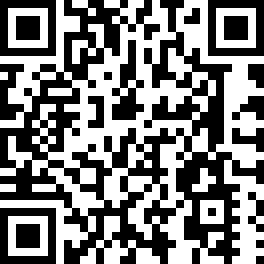 【手続きの流れ】①上記URL又はQRコードから「学生の身分異動等チェックシート」に入力する➁チェックシート受領書をメールにて受領後、印刷する➂退学願を作成し、指導教員及びコース代表教員の確認印をいただく➃退学願、チェックシート受領書を教務学生係に提出する（留学生及び非正規学生は退学願のみを教務学生係に提出する）（コース代表が指導教員の場合は指導教員以外）（指導教員及びコース代表の自署もしくは押印）　　年　　月　　日神戸大学大学院国際文化学研究科長　殿国際文化学研究科 　 　　　　　　専攻　　　　　　　 　 コース学籍番号氏    名                       電話番号E-mail住　　所　(〒         )退　　　学　　　願下記のとおり退学したいので御許可願います。記１理　由２退学年月日　　　　　　　　　　　年　　　月　　　日注　病気の場合は診断書添付のこと。指導教員確 認 欄コース代表確 認 欄教務学生係記入欄教務学生係記入欄授業料支払い教務システム入力